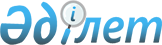 Об объявлении общенационального траура в Республике Казахстан в связи с человеческими жертвами в результате пожара и взрывов на складе боеприпасовРаспоряжение Президента Республики Казахстан от 28 августа 2021 года № 210.
      В связи с гибелью людей в результате пожара и взрывов на складе боеприпасов в Байзакском районе Жамбылской области объявить 29 августа 2021 года общенациональный траур в Республике Казахстан.     
					© 2012. РГП на ПХВ «Институт законодательства и правовой информации Республики Казахстан» Министерства юстиции Республики Казахстан
				
      Президент       Республики Казахстан

К. Токаев      
